Л 9. 9. Лекция.  Целевые ориентиры и модели профессиональных компетенций – методическая база управления учебным процессом. Требования к соблюдению правил, корпоративная этика и репутация учебного заведения. ДисциплинаОсновные управленческие функции руководителя:организация;нормирование;планирование;координация;мотивация;контроль;регулирование.Структура управленческой деятельности. цель => мотив => задача => действия (делегирование, принятие решений) => контроль результата (дисциплина)  => рефлексия.Методы управленияНичто не порождает внутреннее напряжение ‐ или пассивную покорность ‐ так же верно, как приказ. Когда у человека нет выбора, от него не приходится ожидать истинной преданности делу. (Уотермен Р.)Долго путь поучений, короток и успешен путь примеров (Луций Аней Сенека)Дисциплина есть сознательное подчинение (Константин Кушнир) Обязательное для всех членов какого-н. коллектива подчинение установленному порядку, правилам.Дисципли́на (лат. disciplina от discere «учить») — правила поведения личности, соответствующие принятым в обществе нормам или требованиям правил распорядка.Мотивационные ориентации ПРОЦЕСС - важен сам процесс, интерес к делу, углубление в деталиРЕЗУЛЬТАТ - важно достичь результат вне зависимости от препятствий времени и ресурсов Интерес к конечному результатуАЛЬТРУИЗМ   - важно одобрение коллектив, руководства. Готовность помогать всем, иногда в ущерб самому. Часто взваливает “трудные задачи остальных”ЭГОИЗМ - признание собственных заслуг, в ущерб окружающим, ориентация на себя – центр внимания, гипертрофированное Я.ТРУД важно использовать время для того, чтобы что-то сделать Труд приносит им наибольшее удовольствиеСВОБОДА - свобода в принятии оперативных решений, добровольная ответственность, приобретение суверенитетаВЛАСТЬ – ярко выраженное стремление к власти, навязывание своей точки зрения своего видения вопроса. Нравится чувство власти и управление людьмиДЕНЬГИ - финансовый стимул самый важный. Количественные компетенции – это навыки, которые он развивая сможет увеличить объем и интенсивность своей работы, отвечают на вопрос НАСКОЛЬКО?Качественные компетенции развиваются на фоне специфические, профильные знания.Качественные обнуляются при переходе из одной компании в другую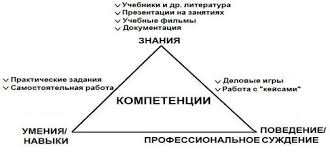 Все компетенции развиваются с учетом способностей Конструктор компетенцийв когнитивной области Блум выделил шесть уровней (категорий) учебных целей, расположенных в иерархическом порядке, и каждый из которых направлен на формирование определенных навыков мышления: Знание. Понимание. Применение. Анализ. Оценка. Создание (в другой интерпретации – Знание. Понимание. Применение. Анализ. Синтез. Оценка). Более удачной в нашей интерпретации считается первый вариант – без категории «Синтез». В аффективной области (сфере) ученый выделяет пять уровней (категорий): Восприятие. Реагирование. Усвоение ценностей. Организация ценностей. Интернализация ценностей.Знание1-й показатель характеризует низшую степень обученности. Обучающийся на этом уровне отличает данный объект, процесс, явление или какое-либо действие от их аналогов только тогда, когда ему предъявляют их в готовом виде, показывая формальное знакомство с данным объектом, процессом или явлением, с их внешними, поверхностными характеристиками;Понимание2-й показатель характеризует такую степень обученности, когда обучающийся может пересказать содержание определенного текста, правила, воспроизвести формулировку того или иного закона, что не может служить доказательством его понимания;Применение3-й показатель определяет степень обученности, при которой обучающийся не только воспроизводит формулировку, но и может объяснить его и привести свои примеры;Анализ4-й показатель предполагает такую степень обученности, при которой обучающийся демонстрирует умение применять на практике полученные им теоретические знания в простейших (алгоритмизированных) заданиях;Оценка Синтез5-й показатель характеризует такую степень обученности, при которой обучающийся умеет творчески применять полученные теоретические знания на практике в новой, нестандартной ситуации, т. е. он демонстрирует способность к обобщению и переносу установленных закономерностей в новые учебные и практические ситуации.Рекомендации по формулированию критериев оценивания Формулировки критериев оценивания достижения РО, как пороговых, так и дифференцированных, должны содержать описания того, что сможет сделать обучающийся при оценивании, или указания на необходимое качество его работы, которое будет продемонстрировано при успешном выполнении задачи. Эти формулировки могут включать в себя описания: • того, что должно присутствовать в оцениваемой работе (наличие правильной грамматики); • того, что должно отсутствовать в оцениваемой работе (отсутствие орфографических ошибок); • того, что должно быть сделано определенным образом (отчет должен соответствовать определенному формату); • определенной функции, которую должна выполнить оцениваемая работа («отчет будет точно описывать процессы подготовки к выполнению задания, само задание и его результаты»). Пример приоритетных критериев 1 Результат обучения • По окончанию модуля обучающийся сможет написать краткий, понятный и аккуратный отчет о лабораторной практике, который должен быть подготовлен в установленном формате. 2 Метод оценивания • Написание трех отчетов. 3 Критерии дифференцированного оценивания • Оценка F . Отчеты не соответствуют установленному формату, они недостаточно кратки, понятны и аккуратны. • Оценка D (неудовлетворительно). Отчеты не соответствуют установленному формату, они недостаточно кратки, понятны и аккуратны. • Оценка C (удовлетворительно). Отчеты соответствуют установленному формату, они достаточно кратки, понятны и аккуратны. • Оценка B (хорошо). Отчеты соответствуют установленному формату. Они написаны кратко, аккуратно, хорошо понятно и структурировано. • Оценка A (отлично). Отчеты соответствуют установленному формату, они написаны кратко и аккуратно. Отчеты отличаются исключительной ясностью стиля написания и соответствуют уровню второго курсаДисциплина — это способность человека соответствовать общепринятым социальным нормам, придерживаться определенного распорядка. Эти правила, чаще всего, четко прописаны, но, порой, человек дополняет их собственными. Например, на работу принято ходить, допустим, на 8 утра. Какой-нибудь особенно ответственный сотрудник «модифицирует» требование и ходит на 7.30. Это его личная инициатива.Само понятие дисциплины можно рассматривать в двух плоскостях. В узком плане – это контроль своего поведения (внутренние психологические установки). В широком понимании речь идет о социализации личности, ее поступках, вписывающихся в общую доктрину выбранной социальной группы (требования других людей). То есть, в армии своя дисциплина, на заводе – другая, а в спортивной секции – третья. Дисциплина нужна даже для тех, кто не знает, как заставить себя делать зарядку.Иногда могут иметь место парадоксы или феномены дисциплины, когда общепринятые нормы идут в разрез с индивидуальными понятиями. В таком случае, человек либо адаптируется под требования коллектива, либо выпадает из него. Может иметь место бездумное наследование чужих принципов, что негативно отображается на личности.Виды дисциплины.Поскольку человек — существо биосоциальное, то ему необходимо входить в определенные сообщества. Это могут быть дружеские или рабочие коллективы, а также партийные, религиозные и прочие организации. В связи с этим, принято говорить о различных видах дисциплины:Государственная – основанная на гражданских взаимоотношениях;Трудовая – имеет место в рабочих коллективах;Технологическая – необходима в производственных процессах;Финансовая – устанавливается во время финансовых взаимоотношений;Воинская – обязательна для военнослужащих;Договорная – возникает при договорных правоотношениях;Самодисциплина – устанавливается по отношению к самому себе.Пример критерия холистической рубрики для эссе • Холистическая рубрика может описывать качество эссе, соответствующее оценке «отлично», используя следующий комплексный критерий: • «В эссе присутствуют четкий авторский тезис и последовательная аргументация. • Объем эссе составляет 2-3 страницы. • Эссе выполнено с использованием корректного форматирования и грамматики. • Оно содержит список цитируемых работ, оформленный в соответствии со стандартами цитирования». Далее подобным образом могут описываться комплексные критерии качества эссе, соответствующие оценкам «хорошо», «удовлетворительно» и «неудовлетворительно».Пример пороговой рубрики для формативного оценивания эссе То, что мы можем улучшить То, что будет учитываться при оценивании эссе То, что получилось особенно хорошо Тезис Тезис эссе сформулирован понятно и учитывает задание. Аргументация Аргументация изложена ясно и поддерживается параграфами эссе. Объем Объем эссе составляет 2-3 страницы. Грамматика, оформление Эссе выполнено с использованием адекватного форматирования и грамматики. Научные 1 аналитические 2 математические 3 гуманитарныеХудожественные4 Пространственное воображение 5 абсолютное звуковое воспроизведение 6 копиизм Менеджерские Инженерные7 Коммуникабельность 8 Организаторские способности КомпетенцияНавык Базовый навыкУмениеСпособности 